ResidentExported from METEOR(AIHW's Metadata Online Registry)© Australian Institute of Health and Welfare 2024This product, excluding the AIHW logo, Commonwealth Coat of Arms and any material owned by a third party or protected by a trademark, has been released under a Creative Commons BY 4.0 (CC BY 4.0) licence. Excluded material owned by third parties may include, for example, design and layout, images obtained under licence from third parties and signatures. We have made all reasonable efforts to identify and label material owned by third parties.You may distribute, remix and build on this website’s material but must attribute the AIHW as the copyright holder, in line with our attribution policy. The full terms and conditions of this licence are available at https://creativecommons.org/licenses/by/4.0/.Enquiries relating to copyright should be addressed to info@aihw.gov.au.Enquiries or comments on the METEOR metadata or download should be directed to the METEOR team at meteor@aihw.gov.au.ResidentIdentifying and definitional attributesIdentifying and definitional attributesMetadata item type:Glossary ItemMETEOR identifier:327198Registration status:Health, Superseded 07/03/2014Definition:A person who receives residential care intended to be for a minimum of one night.Context:Specialised mental health services (Residential mental health care).Collection and usage attributesCollection and usage attributesComments:A resident in one residential mental health service cannot be concurrently a resident in another residential mental health service. A resident in a residential mental health service can be concurrently a patient admitted to a hospital.Relational attributesRelational attributesRelated metadata references:Has been superseded by Resident       Health, Superseded 18/12/2019       Independent Hospital Pricing Authority, Qualified 23/11/2015       Indigenous, Standard 16/09/2014       Tasmanian Health, Superseded 19/06/2020
Is re-engineered from  Resident, version 1, DEC, NHDD, NHIMG, Superseded 01/03/2005.pdf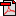  (11.9 KB)       No registration statusMetadata items which use this glossary item:Admitted patient care NMDS 2013-14       Health, Superseded 11/04/2014
Admitted patient mental health care NMDS       Health, Superseded 07/12/2005
Admitted patient mental health care NMDS       Health, Superseded 23/10/2006
Admitted patient mental health care NMDS 2007-08       Health, Superseded 05/02/2008
Admitted patient mental health care NMDS 2008-09       Health, Superseded 04/02/2009
Admitted patient mental health care NMDS 2009-10       Health, Superseded 05/01/2010
Admitted patient mental health care NMDS 2010-11       Health, Superseded 18/01/2011
Admitted patient mental health care NMDS 2011-12       Health, Superseded 07/12/2011
Admitted patient mental health care NMDS 2012-13       Health, Superseded 02/05/2013
Admitted patient mental health care NMDS 2013-14       Health, Superseded 15/10/2014
Community mental health care NMDS 2005-06       Health, Superseded 07/12/2005
Episode of care—mental health legal status, code N       Health, Superseded 07/12/2011
Episode of care—mental health legal status, code N       Health, Superseded 07/03/2014
Episode of care—number of psychiatric care days       Health, Superseded 11/04/2014
Episode of care—number of psychiatric care days, total N[NNNN]       Health, Superseded 11/04/2014
Episode of residential care       Health, Superseded 07/12/2011
Episode of residential care       Health, Superseded 07/03/2014
Episode of residential care—episode end date       Health, Superseded 07/12/2011
Episode of residential care—episode end date       Health, Superseded 07/03/2014
Episode of residential care—episode end date, DDMMYYYY       Health, Superseded 07/12/2011
Episode of residential care—episode end date, DDMMYYYY       Health, Superseded 07/03/2014
Episode of residential care—episode start date       Health, Superseded 07/12/2011
Episode of residential care—episode start date       Health, Superseded 07/03/2014
Episode of residential care—episode start date, DDMMYYYY       Health, Superseded 07/12/2011
Episode of residential care—episode start date, DDMMYYYY       Health, Superseded 07/03/2014
Episode of residential care—number of leave days, total N[NN]       Health, Superseded 07/12/2011
Episode of residential care—number of leave days, total N[NN]       Health, Superseded 07/03/2014
Episode of residential care—referral destination (mental health care)       Health, Superseded 07/12/2011
Episode of residential care—referral destination (mental health care)       Health, Superseded 07/03/2014
Episode of residential care—referral destination (mental health care), code N       Health, Superseded 07/12/2011
Episode of residential care—referral destination (mental health care), code N       Health, Superseded 07/03/2014
Establishment—number of available beds for admitted patients/residents       Health, Superseded 03/12/2008
Establishment—number of available beds for admitted patients/residents, average N[NNN]       Health, Superseded 03/12/2008
Health industry relevant organisation type code NNN       Health, Superseded 01/04/2009
Health or health related function code NNN       Health, Superseded 04/12/2013
Residential mental health care NMDS 2005-06       Health, Superseded 07/12/2005
Residential mental health care NMDS 2006-07       Health, Superseded 23/10/2006
Residential mental health care NMDS 2007-08       Health, Superseded 05/02/2008
Residential mental health care NMDS 2008-09       Health, Superseded 04/02/2009
Residential mental health care NMDS 2009-10       Health, Superseded 05/01/2010
Residential mental health care NMDS 2010-11       Health, Superseded 21/12/2010
Residential mental health care NMDS 2011-12       Health, Superseded 07/03/2012
Residential mental health care NMDS 2012-13       Health, Superseded 06/09/2013
Residential mental health care NMDS 2013-14       Health, Superseded 07/03/2014
Residential stay—episode start date       Health, Superseded 07/03/2014
Residential stay—episode start date, DDMMYYYY       Health, Superseded 07/03/2014